             				                                      Białystok, dnia 23.09.2020r. 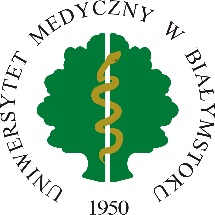 AKO.014.234.2020POWOŁANIEPowołuję na okres kadencji 2020-2024 Komisję ds. Klinicznych, w składzie:	Przewodniczący: 	prof. dr hab. Bożena Sobkowicz	Członkowie:		prof. Anna Tomaszuk-Kazberukdr hab. Elżbieta Łuczaj-Cepowiczdr hab. Andrzej Sieśkiewiczdr hab. Halina Doroszkiewiczdr hab. Tomasz Łysoń
dr hab. Joanna Reszećdr hab. Anna Barandr hab. Alicja Rydzewska-Rosołowskadr hab. Łukasz BołkunRektorprof. dr hab. Adam Krętowski